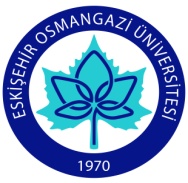 SAĞLIK BİLİMLERİ FAKÜLTESİ HEMŞİRELİK BÖLÜMÜ DERS BİLGİ FORMU
Tarih   						                                                      İmza	01.11.2017FACULTY OF HEALTH NURSING DEPARTMENT, INFORMATION FORM OF COURSEDate                									Signature01.11.2017DÖNEMGÜZDERSİN ADISAĞLIK HUKUKU ve HEMŞİRELİKKODU281115004KOORDİNATÖRYrd. Doç. Dr. Aysun TÜRE YILMAZDERSİ VERENLERYrd. Doç. Dr. Aysun TÜRE YILMAZYARIYILHAFTALIK DERS SAATİHAFTALIK DERS SAATİHAFTALIK DERS SAATİHAFTALIK DERS SAATİYARIYILTeorikUygulamaLaboratuarLaboratuarKredisiAKTSAKTSTÜRÜDİLİ52000244SEÇMELİTÜRKÇEDEĞERLENDİRME SİSTEMİDEĞERLENDİRME SİSTEMİDEĞERLENDİRME SİSTEMİDEĞERLENDİRME SİSTEMİDEĞERLENDİRME SİSTEMİDEĞERLENDİRME SİSTEMİDEĞERLENDİRME SİSTEMİDEĞERLENDİRME SİSTEMİDEĞERLENDİRME SİSTEMİDEĞERLENDİRME SİSTEMİYARIYIL İÇİ ÇALIŞMALARYARIYIL İÇİ ÇALIŞMALARYARIYIL İÇİ ÇALIŞMALARYARIYIL İÇİ ÇALIŞMALARFaaliyet türüFaaliyet türüFaaliyet türüSayıSayı%YARIYIL İÇİ ÇALIŞMALARYARIYIL İÇİ ÇALIŞMALARYARIYIL İÇİ ÇALIŞMALARYARIYIL İÇİ ÇALIŞMALARI. Ara SınavI. Ara SınavI. Ara Sınav11%40YARIYIL İÇİ ÇALIŞMALARYARIYIL İÇİ ÇALIŞMALARYARIYIL İÇİ ÇALIŞMALARYARIYIL İÇİ ÇALIŞMALARII. Ara SınavII. Ara SınavII. Ara SınavYARIYIL İÇİ ÇALIŞMALARYARIYIL İÇİ ÇALIŞMALARYARIYIL İÇİ ÇALIŞMALARYARIYIL İÇİ ÇALIŞMALARUygulamaUygulamaUygulamaYARIYIL İÇİ ÇALIŞMALARYARIYIL İÇİ ÇALIŞMALARYARIYIL İÇİ ÇALIŞMALARYARIYIL İÇİ ÇALIŞMALARÖdevÖdevÖdevYARIYIL İÇİ ÇALIŞMALARYARIYIL İÇİ ÇALIŞMALARYARIYIL İÇİ ÇALIŞMALARYARIYIL İÇİ ÇALIŞMALARSunum/SeminerSunum/SeminerSunum/SeminerYARIYIL İÇİ ÇALIŞMALARYARIYIL İÇİ ÇALIŞMALARYARIYIL İÇİ ÇALIŞMALARYARIYIL İÇİ ÇALIŞMALARYarıyıl Sonu SınavıYarıyıl Sonu SınavıYarıyıl Sonu Sınavı11%60YARIYIL İÇİ ÇALIŞMALARYARIYIL İÇİ ÇALIŞMALARYARIYIL İÇİ ÇALIŞMALARYARIYIL İÇİ ÇALIŞMALARTOPLAMTOPLAMTOPLAM22%100ÖNKOŞULLARÖNKOŞULLARÖNKOŞULLARÖNKOŞULLARİÇERİĞİİÇERİĞİİÇERİĞİİÇERİĞİBu ders; sağlık hukuku, sağlık çalışanlarının hukuka dayalı hak ve sorumlulukları ilgili bilgi içerir.Bu ders; sağlık hukuku, sağlık çalışanlarının hukuka dayalı hak ve sorumlulukları ilgili bilgi içerir.Bu ders; sağlık hukuku, sağlık çalışanlarının hukuka dayalı hak ve sorumlulukları ilgili bilgi içerir.Bu ders; sağlık hukuku, sağlık çalışanlarının hukuka dayalı hak ve sorumlulukları ilgili bilgi içerir.Bu ders; sağlık hukuku, sağlık çalışanlarının hukuka dayalı hak ve sorumlulukları ilgili bilgi içerir.Bu ders; sağlık hukuku, sağlık çalışanlarının hukuka dayalı hak ve sorumlulukları ilgili bilgi içerir.AMAÇLARIAMAÇLARIAMAÇLARIAMAÇLARIBu dersin amacı, sağlık çalışanlarının hukuka dayalı hak ve sorumlulukları, sağlık ve hemşirelikle ilgili kanun ve yönetmelikler, hasta ve çalışan hakları, uygulamalarda istenmeyen olaylar ve malpraktis, ulusal ve uluslararası kuruluşların sağlık ve hemşireliğe ilişkin kararları konusunda bilgilendirmektir.Bu dersin amacı, sağlık çalışanlarının hukuka dayalı hak ve sorumlulukları, sağlık ve hemşirelikle ilgili kanun ve yönetmelikler, hasta ve çalışan hakları, uygulamalarda istenmeyen olaylar ve malpraktis, ulusal ve uluslararası kuruluşların sağlık ve hemşireliğe ilişkin kararları konusunda bilgilendirmektir.Bu dersin amacı, sağlık çalışanlarının hukuka dayalı hak ve sorumlulukları, sağlık ve hemşirelikle ilgili kanun ve yönetmelikler, hasta ve çalışan hakları, uygulamalarda istenmeyen olaylar ve malpraktis, ulusal ve uluslararası kuruluşların sağlık ve hemşireliğe ilişkin kararları konusunda bilgilendirmektir.Bu dersin amacı, sağlık çalışanlarının hukuka dayalı hak ve sorumlulukları, sağlık ve hemşirelikle ilgili kanun ve yönetmelikler, hasta ve çalışan hakları, uygulamalarda istenmeyen olaylar ve malpraktis, ulusal ve uluslararası kuruluşların sağlık ve hemşireliğe ilişkin kararları konusunda bilgilendirmektir.Bu dersin amacı, sağlık çalışanlarının hukuka dayalı hak ve sorumlulukları, sağlık ve hemşirelikle ilgili kanun ve yönetmelikler, hasta ve çalışan hakları, uygulamalarda istenmeyen olaylar ve malpraktis, ulusal ve uluslararası kuruluşların sağlık ve hemşireliğe ilişkin kararları konusunda bilgilendirmektir.Bu dersin amacı, sağlık çalışanlarının hukuka dayalı hak ve sorumlulukları, sağlık ve hemşirelikle ilgili kanun ve yönetmelikler, hasta ve çalışan hakları, uygulamalarda istenmeyen olaylar ve malpraktis, ulusal ve uluslararası kuruluşların sağlık ve hemşireliğe ilişkin kararları konusunda bilgilendirmektir.ÖĞRENİM ÇIKTILARIÖĞRENİM ÇIKTILARIÖĞRENİM ÇIKTILARIÖĞRENİM ÇIKTILARISağlık hukuku konusunu bilmeSağlık çalışanlarının ve hemşirelerin haklarını bilmeSağlık organizasyonlarında çalışanlarının ve hemşirelerin hukuki sorumluluğunu kavrayabilmeHemşireliğe ilişkin yasaların kapsam ve sınırlılıklarını bilmeSağlık kuruluşlarının sorumluluklarını hakkında bilgi sahibi olmaÜlkemizin sağlık politikaları hakkında genel bir bilgiye sahibi olmaSağlık ve hemşirelikle ilgili uluslararası kuruluşlar hakkında bilgi sahibi olma Sağlık ve hemşirelikle ilgili uluslararası bildirgelerle ilgili bilgi sahibi olma Uluslararası Çalışma Örgütü ve hemşirelik sözleşmesinin kapsamı hakkında bilgi sahibi olmaSağlık uygulamalarında oluşabilecek istenmeyen olayların yasal boyutu hakkında bilgi sahibi olmaSağlık hukuku konusunu bilmeSağlık çalışanlarının ve hemşirelerin haklarını bilmeSağlık organizasyonlarında çalışanlarının ve hemşirelerin hukuki sorumluluğunu kavrayabilmeHemşireliğe ilişkin yasaların kapsam ve sınırlılıklarını bilmeSağlık kuruluşlarının sorumluluklarını hakkında bilgi sahibi olmaÜlkemizin sağlık politikaları hakkında genel bir bilgiye sahibi olmaSağlık ve hemşirelikle ilgili uluslararası kuruluşlar hakkında bilgi sahibi olma Sağlık ve hemşirelikle ilgili uluslararası bildirgelerle ilgili bilgi sahibi olma Uluslararası Çalışma Örgütü ve hemşirelik sözleşmesinin kapsamı hakkında bilgi sahibi olmaSağlık uygulamalarında oluşabilecek istenmeyen olayların yasal boyutu hakkında bilgi sahibi olmaSağlık hukuku konusunu bilmeSağlık çalışanlarının ve hemşirelerin haklarını bilmeSağlık organizasyonlarında çalışanlarının ve hemşirelerin hukuki sorumluluğunu kavrayabilmeHemşireliğe ilişkin yasaların kapsam ve sınırlılıklarını bilmeSağlık kuruluşlarının sorumluluklarını hakkında bilgi sahibi olmaÜlkemizin sağlık politikaları hakkında genel bir bilgiye sahibi olmaSağlık ve hemşirelikle ilgili uluslararası kuruluşlar hakkında bilgi sahibi olma Sağlık ve hemşirelikle ilgili uluslararası bildirgelerle ilgili bilgi sahibi olma Uluslararası Çalışma Örgütü ve hemşirelik sözleşmesinin kapsamı hakkında bilgi sahibi olmaSağlık uygulamalarında oluşabilecek istenmeyen olayların yasal boyutu hakkında bilgi sahibi olmaSağlık hukuku konusunu bilmeSağlık çalışanlarının ve hemşirelerin haklarını bilmeSağlık organizasyonlarında çalışanlarının ve hemşirelerin hukuki sorumluluğunu kavrayabilmeHemşireliğe ilişkin yasaların kapsam ve sınırlılıklarını bilmeSağlık kuruluşlarının sorumluluklarını hakkında bilgi sahibi olmaÜlkemizin sağlık politikaları hakkında genel bir bilgiye sahibi olmaSağlık ve hemşirelikle ilgili uluslararası kuruluşlar hakkında bilgi sahibi olma Sağlık ve hemşirelikle ilgili uluslararası bildirgelerle ilgili bilgi sahibi olma Uluslararası Çalışma Örgütü ve hemşirelik sözleşmesinin kapsamı hakkında bilgi sahibi olmaSağlık uygulamalarında oluşabilecek istenmeyen olayların yasal boyutu hakkında bilgi sahibi olmaSağlık hukuku konusunu bilmeSağlık çalışanlarının ve hemşirelerin haklarını bilmeSağlık organizasyonlarında çalışanlarının ve hemşirelerin hukuki sorumluluğunu kavrayabilmeHemşireliğe ilişkin yasaların kapsam ve sınırlılıklarını bilmeSağlık kuruluşlarının sorumluluklarını hakkında bilgi sahibi olmaÜlkemizin sağlık politikaları hakkında genel bir bilgiye sahibi olmaSağlık ve hemşirelikle ilgili uluslararası kuruluşlar hakkında bilgi sahibi olma Sağlık ve hemşirelikle ilgili uluslararası bildirgelerle ilgili bilgi sahibi olma Uluslararası Çalışma Örgütü ve hemşirelik sözleşmesinin kapsamı hakkında bilgi sahibi olmaSağlık uygulamalarında oluşabilecek istenmeyen olayların yasal boyutu hakkında bilgi sahibi olmaSağlık hukuku konusunu bilmeSağlık çalışanlarının ve hemşirelerin haklarını bilmeSağlık organizasyonlarında çalışanlarının ve hemşirelerin hukuki sorumluluğunu kavrayabilmeHemşireliğe ilişkin yasaların kapsam ve sınırlılıklarını bilmeSağlık kuruluşlarının sorumluluklarını hakkında bilgi sahibi olmaÜlkemizin sağlık politikaları hakkında genel bir bilgiye sahibi olmaSağlık ve hemşirelikle ilgili uluslararası kuruluşlar hakkında bilgi sahibi olma Sağlık ve hemşirelikle ilgili uluslararası bildirgelerle ilgili bilgi sahibi olma Uluslararası Çalışma Örgütü ve hemşirelik sözleşmesinin kapsamı hakkında bilgi sahibi olmaSağlık uygulamalarında oluşabilecek istenmeyen olayların yasal boyutu hakkında bilgi sahibi olmaKAYNAKLARKAYNAKLARKAYNAKLARKAYNAKLARBaykal Ü, Türkmen E. (ed). Hemşirelik Hizmetleri Yönetimi, Akademi Basın Yayın, 2014Hemşirelik Kanunu657 sayılı Devlet Memurları Kanunu4857 sayılı İş Kanunu224 sayılı Sağlık Hizmetlerinin Sosyalleştirilmesine İlişkin KanunTürk Ceza KanunuT.C. Sağlık Bakanlığı Stratejik Plan: 2010-2014, T.C. Sağlık Bakanlığı Yayını,  Ankara.2010.Sur H, Palteki T. (ed.) “Hastane Yönetimi” Nobel Tıp Kitapevleri, İstanbul, 2013.Baykal Ü, Türkmen E. (ed). Hemşirelik Hizmetleri Yönetimi, Akademi Basın Yayın, 2014Hemşirelik Kanunu657 sayılı Devlet Memurları Kanunu4857 sayılı İş Kanunu224 sayılı Sağlık Hizmetlerinin Sosyalleştirilmesine İlişkin KanunTürk Ceza KanunuT.C. Sağlık Bakanlığı Stratejik Plan: 2010-2014, T.C. Sağlık Bakanlığı Yayını,  Ankara.2010.Sur H, Palteki T. (ed.) “Hastane Yönetimi” Nobel Tıp Kitapevleri, İstanbul, 2013.Baykal Ü, Türkmen E. (ed). Hemşirelik Hizmetleri Yönetimi, Akademi Basın Yayın, 2014Hemşirelik Kanunu657 sayılı Devlet Memurları Kanunu4857 sayılı İş Kanunu224 sayılı Sağlık Hizmetlerinin Sosyalleştirilmesine İlişkin KanunTürk Ceza KanunuT.C. Sağlık Bakanlığı Stratejik Plan: 2010-2014, T.C. Sağlık Bakanlığı Yayını,  Ankara.2010.Sur H, Palteki T. (ed.) “Hastane Yönetimi” Nobel Tıp Kitapevleri, İstanbul, 2013.Baykal Ü, Türkmen E. (ed). Hemşirelik Hizmetleri Yönetimi, Akademi Basın Yayın, 2014Hemşirelik Kanunu657 sayılı Devlet Memurları Kanunu4857 sayılı İş Kanunu224 sayılı Sağlık Hizmetlerinin Sosyalleştirilmesine İlişkin KanunTürk Ceza KanunuT.C. Sağlık Bakanlığı Stratejik Plan: 2010-2014, T.C. Sağlık Bakanlığı Yayını,  Ankara.2010.Sur H, Palteki T. (ed.) “Hastane Yönetimi” Nobel Tıp Kitapevleri, İstanbul, 2013.Baykal Ü, Türkmen E. (ed). Hemşirelik Hizmetleri Yönetimi, Akademi Basın Yayın, 2014Hemşirelik Kanunu657 sayılı Devlet Memurları Kanunu4857 sayılı İş Kanunu224 sayılı Sağlık Hizmetlerinin Sosyalleştirilmesine İlişkin KanunTürk Ceza KanunuT.C. Sağlık Bakanlığı Stratejik Plan: 2010-2014, T.C. Sağlık Bakanlığı Yayını,  Ankara.2010.Sur H, Palteki T. (ed.) “Hastane Yönetimi” Nobel Tıp Kitapevleri, İstanbul, 2013.Baykal Ü, Türkmen E. (ed). Hemşirelik Hizmetleri Yönetimi, Akademi Basın Yayın, 2014Hemşirelik Kanunu657 sayılı Devlet Memurları Kanunu4857 sayılı İş Kanunu224 sayılı Sağlık Hizmetlerinin Sosyalleştirilmesine İlişkin KanunTürk Ceza KanunuT.C. Sağlık Bakanlığı Stratejik Plan: 2010-2014, T.C. Sağlık Bakanlığı Yayını,  Ankara.2010.Sur H, Palteki T. (ed.) “Hastane Yönetimi” Nobel Tıp Kitapevleri, İstanbul, 2013.ÖĞRETİM YÖNTEMLERİÖĞRETİM YÖNTEMLERİÖĞRETİM YÖNTEMLERİÖĞRETİM YÖNTEMLERİDüz anlatım, soru-cevap, tartışma, grup çalışmaları, vaka sunumu, beyin fırtınası.Düz anlatım, soru-cevap, tartışma, grup çalışmaları, vaka sunumu, beyin fırtınası.Düz anlatım, soru-cevap, tartışma, grup çalışmaları, vaka sunumu, beyin fırtınası.Düz anlatım, soru-cevap, tartışma, grup çalışmaları, vaka sunumu, beyin fırtınası.Düz anlatım, soru-cevap, tartışma, grup çalışmaları, vaka sunumu, beyin fırtınası.Düz anlatım, soru-cevap, tartışma, grup çalışmaları, vaka sunumu, beyin fırtınası.DERS AKIŞIDERS AKIŞIHAFTAKONULAR1Sağlık Sistemi ve Hemşirelik2224 sayılı Sağlık Hizmetlerinin Sosyalleştirilmesine İlişkin Kanun3Sağlıkta Dönüşüm Projesi Parametreleri4663 Sayılı Kanun Hükmünde Kararname5Hemşirelik Kanunu6Hemşirelik Yönetmelikleri7657 sayılı Devlet Memurları Kanunu84857 sayılı İş Kanunu9Uluslararası Çalışma Örgütü (ILO) hemşirelik mevzuatı10Hemşirelikle ilgili uluslararası kararlar (Alma Ata, Viyana, Münih)- Sağlık 21 hedefleri11Hemşirelikte Örgütlenme12Hasta ve çalışan güvenliği mevzuatı13Türk Ceza Kanunu ve HemşirelikNOPROGRAM ÇIKTILARINA KATKISI3211Hemşirelik Eğitiminde Temel Kavramları Tanıma Becerisix2Temel Kavramları Merkeze Alarak Etik Problemlere Yaklaşma Becerisix3Hemşirelik ve Sağlık Bilimlerine İlişkin Bilgi sahibi olma ve Edindiği Bilgileri uygulama Becerisix4Disiplinler-arası Takım Çalışması Yapabilme Becerisix5Hemşirelik Eğitiminde, Tıbbi Problemleri Tanıma, Formülize Etme ve Çözme Becerisix6Etkin Yazılı ve Sözlü İletişim/Sunum Becerisix7Mesleki ve Etik Sorumluluğu Anlama ve Uygulama Becerisix8Yaşam Boyu Öğrenimin Önemini Kavrama ve Uygulama Becerisix1:Hiç Katkısı Yok. 2:Kısmen Katkısı Var. 3:Tam Katkısı Var.1:Hiç Katkısı Yok. 2:Kısmen Katkısı Var. 3:Tam Katkısı Var.1:Hiç Katkısı Yok. 2:Kısmen Katkısı Var. 3:Tam Katkısı Var.1:Hiç Katkısı Yok. 2:Kısmen Katkısı Var. 3:Tam Katkısı Var.1:Hiç Katkısı Yok. 2:Kısmen Katkısı Var. 3:Tam Katkısı Var.TERMAUTUMNCOURSE TITLEHEALTH LAW AND NURSINGCODE 281115004COORDINATORYrd. Doç. Dr. Aysun TÜRE YILMAZINSTRUCTORSYrd. Doç. Dr. Aysun TÜRE YILMAZSEMESTERHOURS PER WEEKHOURS PER WEEKHOURS PER WEEKHOURS PER WEEKSEMESTERTheoryPracticeLaboratoryLaboratoryCreditECTSTYPETYPELANGUAGE5200024ELECTİVEELECTİVETURKİSHASSESMENT SYSTEMASSESMENT SYSTEMASSESMENT SYSTEMASSESMENT SYSTEMASSESMENT SYSTEMASSESMENT SYSTEMASSESMENT SYSTEMASSESMENT SYSTEMASSESMENT SYSTEMASSESMENT SYSTEMIN-TERM STUDIESIN-TERM STUDIESIN-TERM STUDIESIN-TERM STUDIESFaaliyet türüFaaliyet türüFaaliyet türüFaaliyet türüQuantityPercentageIN-TERM STUDIESIN-TERM STUDIESIN-TERM STUDIESIN-TERM STUDIESFirst Mid TermFirst Mid TermFirst Mid TermFirst Mid Term1%40IN-TERM STUDIESIN-TERM STUDIESIN-TERM STUDIESIN-TERM STUDIESSecond Mid TermSecond Mid TermSecond Mid TermSecond Mid TermIN-TERM STUDIESIN-TERM STUDIESIN-TERM STUDIESIN-TERM STUDIESPracticePracticePracticePracticeIN-TERM STUDIESIN-TERM STUDIESIN-TERM STUDIESIN-TERM STUDIESHomeworkHomeworkHomeworkHomeworkIN-TERM STUDIESIN-TERM STUDIESIN-TERM STUDIESIN-TERM STUDIESPresentation/Preparing SeminerPresentation/Preparing SeminerPresentation/Preparing SeminerPresentation/Preparing SeminerIN-TERM STUDIESIN-TERM STUDIESIN-TERM STUDIESIN-TERM STUDIESFinal ExaminationFinal ExaminationFinal ExaminationFinal Examination1%60IN-TERM STUDIESIN-TERM STUDIESIN-TERM STUDIESIN-TERM STUDIESTOPLAMTOPLAMTOPLAMTOPLAM2%100PREREQUISITESPREREQUISITESPREREQUISITESPREREQUISITESCONTENTSCONTENTSCONTENTSCONTENTSThis course involves health law, and rights and responsibilities of health employees based on law.This course involves health law, and rights and responsibilities of health employees based on law.This course involves health law, and rights and responsibilities of health employees based on law.This course involves health law, and rights and responsibilities of health employees based on law.This course involves health law, and rights and responsibilities of health employees based on law.This course involves health law, and rights and responsibilities of health employees based on law.GOALSGOALSGOALSGOALSThe aim of this course is to inform about the rights and responsibilities of health employees based on law, acts and guides related to health and nursing, rights of employees and patients, adverse events in practising and malpractice and the decisions of national and interntional enterprises related to nursing and health.The aim of this course is to inform about the rights and responsibilities of health employees based on law, acts and guides related to health and nursing, rights of employees and patients, adverse events in practising and malpractice and the decisions of national and interntional enterprises related to nursing and health.The aim of this course is to inform about the rights and responsibilities of health employees based on law, acts and guides related to health and nursing, rights of employees and patients, adverse events in practising and malpractice and the decisions of national and interntional enterprises related to nursing and health.The aim of this course is to inform about the rights and responsibilities of health employees based on law, acts and guides related to health and nursing, rights of employees and patients, adverse events in practising and malpractice and the decisions of national and interntional enterprises related to nursing and health.The aim of this course is to inform about the rights and responsibilities of health employees based on law, acts and guides related to health and nursing, rights of employees and patients, adverse events in practising and malpractice and the decisions of national and interntional enterprises related to nursing and health.The aim of this course is to inform about the rights and responsibilities of health employees based on law, acts and guides related to health and nursing, rights of employees and patients, adverse events in practising and malpractice and the decisions of national and interntional enterprises related to nursing and health. LEARNİNG OUTCOMES LEARNİNG OUTCOMES LEARNİNG OUTCOMES LEARNİNG OUTCOMESThe student;Knows subject and health law subject and sides of health law Knows rights of the health employees and nursesDigests jural responsibility of the health employees and nurses in health organizationsKnows the scope and limitations of the acts related to nursing Knows responsibilities of the health enterprisesKnows national health politics generallyKnows national and international enterprises related to health and nursingKnows about international reports related to health and nursing Knows International Labour Organization and its nursing contractKnows about legal aspect of adverse events that may occur in health practise.The student;Knows subject and health law subject and sides of health law Knows rights of the health employees and nursesDigests jural responsibility of the health employees and nurses in health organizationsKnows the scope and limitations of the acts related to nursing Knows responsibilities of the health enterprisesKnows national health politics generallyKnows national and international enterprises related to health and nursingKnows about international reports related to health and nursing Knows International Labour Organization and its nursing contractKnows about legal aspect of adverse events that may occur in health practise.The student;Knows subject and health law subject and sides of health law Knows rights of the health employees and nursesDigests jural responsibility of the health employees and nurses in health organizationsKnows the scope and limitations of the acts related to nursing Knows responsibilities of the health enterprisesKnows national health politics generallyKnows national and international enterprises related to health and nursingKnows about international reports related to health and nursing Knows International Labour Organization and its nursing contractKnows about legal aspect of adverse events that may occur in health practise.The student;Knows subject and health law subject and sides of health law Knows rights of the health employees and nursesDigests jural responsibility of the health employees and nurses in health organizationsKnows the scope and limitations of the acts related to nursing Knows responsibilities of the health enterprisesKnows national health politics generallyKnows national and international enterprises related to health and nursingKnows about international reports related to health and nursing Knows International Labour Organization and its nursing contractKnows about legal aspect of adverse events that may occur in health practise.The student;Knows subject and health law subject and sides of health law Knows rights of the health employees and nursesDigests jural responsibility of the health employees and nurses in health organizationsKnows the scope and limitations of the acts related to nursing Knows responsibilities of the health enterprisesKnows national health politics generallyKnows national and international enterprises related to health and nursingKnows about international reports related to health and nursing Knows International Labour Organization and its nursing contractKnows about legal aspect of adverse events that may occur in health practise.The student;Knows subject and health law subject and sides of health law Knows rights of the health employees and nursesDigests jural responsibility of the health employees and nurses in health organizationsKnows the scope and limitations of the acts related to nursing Knows responsibilities of the health enterprisesKnows national health politics generallyKnows national and international enterprises related to health and nursingKnows about international reports related to health and nursing Knows International Labour Organization and its nursing contractKnows about legal aspect of adverse events that may occur in health practise.SOURCESSOURCESSOURCESSOURCESBaykal Ü, Türkmen E. (ed). Hemşirelik Hizmetleri Yönetimi, Akademi Basın Yayın, 2014Hemşirelik Kanunu657 sayılı Devlet Memurları Kanunu4857 sayılı İş Kanunu224 sayılı Sağlık Hizmetlerinin Sosyalleştirilmesine İlişkin KanunTürk Ceza KanunuT.C. Sağlık Bakanlığı Stratejik Plan: 2010-2014, T.C. Sağlık Bakanlığı Yayını,  Ankara.2010.Sur H, Palteki T. (ed.) “Hastane Yönetimi” Nobel Tıp Kitapevleri, İstanbul, 2013.Baykal Ü, Türkmen E. (ed). Hemşirelik Hizmetleri Yönetimi, Akademi Basın Yayın, 2014Hemşirelik Kanunu657 sayılı Devlet Memurları Kanunu4857 sayılı İş Kanunu224 sayılı Sağlık Hizmetlerinin Sosyalleştirilmesine İlişkin KanunTürk Ceza KanunuT.C. Sağlık Bakanlığı Stratejik Plan: 2010-2014, T.C. Sağlık Bakanlığı Yayını,  Ankara.2010.Sur H, Palteki T. (ed.) “Hastane Yönetimi” Nobel Tıp Kitapevleri, İstanbul, 2013.Baykal Ü, Türkmen E. (ed). Hemşirelik Hizmetleri Yönetimi, Akademi Basın Yayın, 2014Hemşirelik Kanunu657 sayılı Devlet Memurları Kanunu4857 sayılı İş Kanunu224 sayılı Sağlık Hizmetlerinin Sosyalleştirilmesine İlişkin KanunTürk Ceza KanunuT.C. Sağlık Bakanlığı Stratejik Plan: 2010-2014, T.C. Sağlık Bakanlığı Yayını,  Ankara.2010.Sur H, Palteki T. (ed.) “Hastane Yönetimi” Nobel Tıp Kitapevleri, İstanbul, 2013.Baykal Ü, Türkmen E. (ed). Hemşirelik Hizmetleri Yönetimi, Akademi Basın Yayın, 2014Hemşirelik Kanunu657 sayılı Devlet Memurları Kanunu4857 sayılı İş Kanunu224 sayılı Sağlık Hizmetlerinin Sosyalleştirilmesine İlişkin KanunTürk Ceza KanunuT.C. Sağlık Bakanlığı Stratejik Plan: 2010-2014, T.C. Sağlık Bakanlığı Yayını,  Ankara.2010.Sur H, Palteki T. (ed.) “Hastane Yönetimi” Nobel Tıp Kitapevleri, İstanbul, 2013.Baykal Ü, Türkmen E. (ed). Hemşirelik Hizmetleri Yönetimi, Akademi Basın Yayın, 2014Hemşirelik Kanunu657 sayılı Devlet Memurları Kanunu4857 sayılı İş Kanunu224 sayılı Sağlık Hizmetlerinin Sosyalleştirilmesine İlişkin KanunTürk Ceza KanunuT.C. Sağlık Bakanlığı Stratejik Plan: 2010-2014, T.C. Sağlık Bakanlığı Yayını,  Ankara.2010.Sur H, Palteki T. (ed.) “Hastane Yönetimi” Nobel Tıp Kitapevleri, İstanbul, 2013.Baykal Ü, Türkmen E. (ed). Hemşirelik Hizmetleri Yönetimi, Akademi Basın Yayın, 2014Hemşirelik Kanunu657 sayılı Devlet Memurları Kanunu4857 sayılı İş Kanunu224 sayılı Sağlık Hizmetlerinin Sosyalleştirilmesine İlişkin KanunTürk Ceza KanunuT.C. Sağlık Bakanlığı Stratejik Plan: 2010-2014, T.C. Sağlık Bakanlığı Yayını,  Ankara.2010.Sur H, Palteki T. (ed.) “Hastane Yönetimi” Nobel Tıp Kitapevleri, İstanbul, 2013.TEACHING METHODSTEACHING METHODSTEACHING METHODSTEACHING METHODSExpression, question-answer, brain storming, case studyExpression, question-answer, brain storming, case studyExpression, question-answer, brain storming, case studyExpression, question-answer, brain storming, case studyExpression, question-answer, brain storming, case studyExpression, question-answer, brain storming, case studyCOURSE CONTENTCOURSE CONTENTWEEKTOPICS1Health Systems and Nursing2Socialization of Health Services Law No. 2243Parameters of the Health Transformation Program4Decree Law No. 663 Concerning the Organization and Duties of the Ministry of Health and Its Affiliates5Nursing Law6Nursing Regulations7Civil Servants Law No. 6578Labour Law No. 48579International Labour Organization Nursing Legislation10International Resolutions Related to Nursing ( Alma Ata, Vienna , Munich) - Health 21 objectives11Organization in Nursing12Patient and Staff Safety LegislationNUMBERPROGRAM OUTCOMES3211Get a recognition of basis principles in Nursing institutions education x2Get an ability to solve ethical problems with basic principlesx3Nursing institutions education Gather as well as apply knowledge of health sciencesx4Function on multi-disciplinary teamsx5Identify, formulate, and solve medical and Nursing institutions education problemsx6Use effective written and oral communication/presentation skillsx7Get an understanding of professional and ethical responsibilityx8Get a recognition of the need for, and an ability to engage in lifelong learningx1:No contribution Yok. 2:Partially contribution. 3: Yes contribution1:No contribution Yok. 2:Partially contribution. 3: Yes contribution1:No contribution Yok. 2:Partially contribution. 3: Yes contribution1:No contribution Yok. 2:Partially contribution. 3: Yes contribution1:No contribution Yok. 2:Partially contribution. 3: Yes contribution